                           Marion County Baseball’s Running Dead 5k                           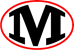 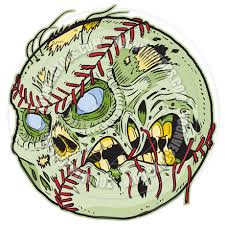 Saturday, October 31, 2015 at 9 a.m. Where: Marion County High School Baseball Field, 1 Eagle Dr. Buena Vista, Ga 31803Hosted By: Marion County Baseball Diamond ClubCourse:  The race will be run around the campus of Marion County Middle/High school.  It will begin and end at the baseball field and be run on both pavement and off-road.Cost: $25 through October 30, 2015 ($30 on race day); $20 for MCMHS students (make checks out to Marion  County Diamond Club)   *cost includes t-shirt if registered before October 23, 2015 Awards: 1st and 2nd overall; 1st and 2nd under 14, 15-19, 10 year age groups up to 60+; Male and Female in both categories.  **Please hang around after the run for the awards ceremony._____________________________________________________________________________________Registration:  Complete this form and mail to address below with payment or drop off at MCMHS officeCircle One: 	5k $25		5k student $20First Name:_______________________ Last Name:_________________________________________Address:________________________________ City:____________________ State____Zip_________Date of Birth:__________________ Male:__ Female__ Phone:__________________Email:___________________________________________________Shirt Size (check one):  ADULT  	Small____ Medium____ Large____ XL____ XXL____					            YOUTH    Small____ Medium____ Large____Waiver/Release Statement (please read and sign below):                                                                                                                        In consideration of acceptance of this entry, I hereby, for myself, my heirs, my executors, and administrators, waive any and all rights and claims for illness, injuries, damages, or death I may have against Marion County Middle High School and the Marion County Baseball Diamond Club, and its officers, directors, and members, volunteers, employees, agents, sponsors, or race director.  None of the above is responsible for loss of personal items, or any form of agrrevation in connection with said event.  I fully understand that my participation is a completely voluntaryundertaking of my own choosing and I fully undertand that in doing so I assume full responsibility for all damages or injuries incurred by me in connections with this event.  I give permission for the free use of my name and photograph in any broadcast or print account of this event.  I am in proper physical condition to participate in this event.  I certify that I have read this release form and know the contents.Participant’s Sinature:___________________________________________________________________Parent/Guardian if participant is under 18 years old:__________________________________________Mail completed and signed form with payment to:                                                                                                             Coach Trey Reeves                                                                                                                                                                                         1 Eagle Dr                                                                                                                                                                                   Buena Vista, Ga 31803